South West Pony AssociationHome Produced SeriesSponsored bywww.totallysmart.co.uk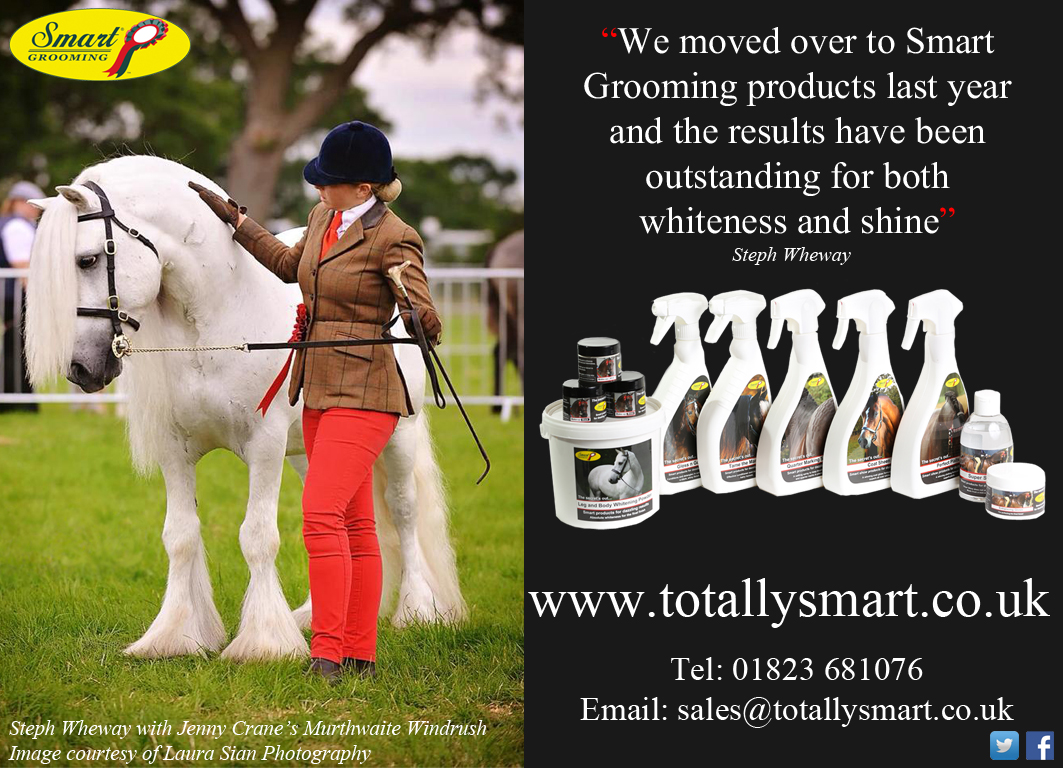 The competition will take place on Friday 2 September 2016 with the finals held during the Friday ‘Evening performance’ This competition is for those competitors who genuinely do the work themselves and produce from home and is open to both SWPA Members & Non Members.All we ask is that you enter in the genuine spirit of the competition and that you are producing an equine not to have been produced professionally (for financial gain or reward) in the past twelve months. The equine MUST be produced from home by the owners and ridden or shown by an extended member of the family. We may ask to see proof of ownership or lease/loan papers to prove this, and will sanction anyone found to be abusing this rule. Champion: Sash & £150.00 Reserve Champion: Sash & £75.00ENTRY FEES:  SWPA Registered Exhibitors £10.00 per class.Non Registered Exhibitors £12.00 per classENTRIES ON THE DAY £3 EXTRA PER CLASSROSETTES TO ALL EXHIBITORS